会议报到及交通指南一、会议报到1、报到时间2020 年 10 月 23 日全天。2、报到地点四川省成都市温江区锦泉街273号希尔顿欢朋酒店，酒店联系方式（向宇：13882228003）。请根据短信或志愿者提示到指定地点报到、登记入住。3、报到程序报到程序如下图所示：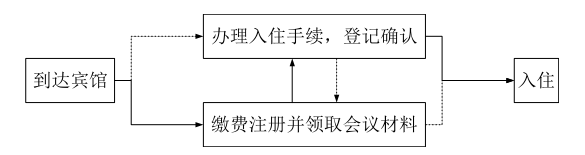 二、交通指南1、本次大会安排志愿者在双流国际机场T2航站楼（如搭乘川航的参会人员可以步行到T2航站楼）（联系人：庞老师，13882436588）、成都东客站（联系人：李老师，13882443778）引导。2、本次大会住宿宾馆地址：四川省成都市温江区锦泉街273号。可用微信扫描下图二维码，然后跳转到高德地图、百度地图或其他地图APP均可实现导航。3、本次会议主会场设置在四川农业大学成都校区，具体地址为：成都市温江区惠民路211号。四川农业大学成都校区与希尔顿欢朋酒店之间间距3.1公里，参会人员在酒店与会议地之间的往返均安排交通车接送，请在会议期间关注会议QQ群里的通知和志愿者的指引，也可扫描二维码导航打车前往会场，或按照4和5的地铁线路自行前往酒店。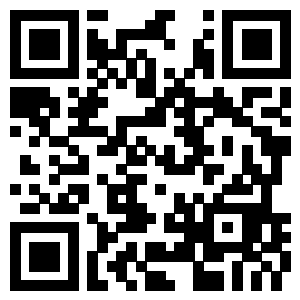 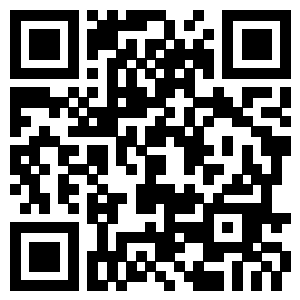         希尔顿欢朋酒店导航二维码            四川农业大学成都校区导航二维码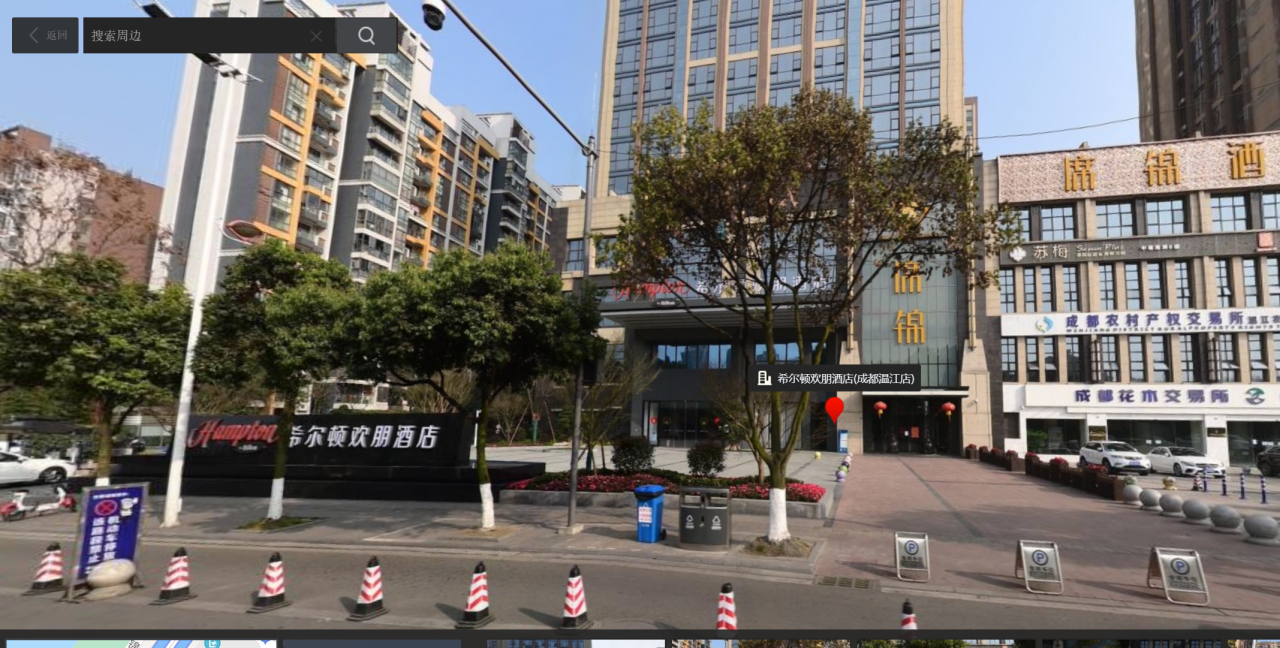 酒店实景图4、成都双流国际机场→温江区希尔顿欢朋酒店，距离32公里。出租车：40分钟可到达，车费约人民币80元。公共交通：双流机场2航站楼（B口）地铁10号线→太平园站换乘7号线→内环方向→文化宫换乘地铁4号线→南熏大道（C口）全程共19站，用时约75分钟，票价8元。 运行时间： 06:00-23:005、成都东客站→温江区希尔顿欢朋酒店，距离：36公里出租车：50分钟可到达，车费约人民币90元。公共交通：地铁2号线往犀浦方向，成都东客站（入口）→中医大省医院站换乘4号线，往万盛方向→南熏大道站（C口）全程共23站。用时约1小时25分钟，票价7元。运行时间：06:00-23:00会务组总负责人：  许丽佳 13881605841总协调人：  张黎骅 13908160316交通联系人：庞涛（负责）13882436588，李建华13882443778宣传报道人：张  禧 13518344273       会场联系人：   康志亮 18608351703墙报联系人：王  萌 18618323922       住宿联系人：   杨开烈 17775521006开票联系人：杨开烈 17775521006      PPT拷贝联系人：王玉超 18640965147